ТЕОДОР КУРЕНТЗИСХудожественный руководитель театра и дирижер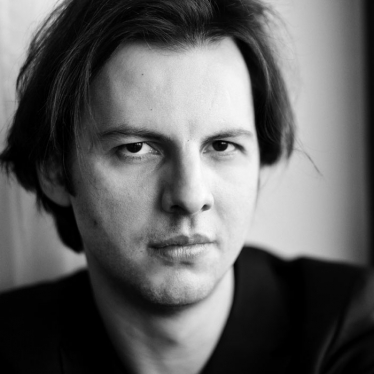 БИОГРАФИЯТеодор Курентзис родился в Афинах в 1972 году. В 1987 году закончил теоретический факультет Греческой консерватории, в 1989 — факультет струнных инструментов.В 1990 году стал главным дирижёром «Musica Aeterna Ensemble» в Афинах.С 1994 по 1999 год обучался дирижированию у Ильи Мусина в Санкт-Петербургской государственной консерватории. Как дирижёр и солист принимал участие в концертных программах Оркестра Санкт-Петербургской филармонии, Санкт-Петербургского симфонического оркестра, Оркестра Мариинского театра.В 1999 года Курентзис стал ассистентом дирижёра Оркестра Санкт-Петербургской филармонии под управлением Юрия Темирканова.В разные годы Курентзис сотрудничал с оркестром «Виртуозы Москвы», Большим симфоническим оркестром (БСО), Российским национальным оркестром (РНО), Государственным академическим симфоническим оркестром (ГАСО), оркестром «Новая Россия». С оркестром «Pratum Integrum», объединившим лучших российских исполнителей старинной музыки на исторических инструментах, подготовил, исполнил и принял участие 
в записи СD первой русской симфонии — «Симфонии C-dur» Максима Березовского.С 2003 года он — постоянный дирижёр Национального филармонического оркестра России (НФОР).В мае 2004 года Курентзис стал музыкальный руководитель и главный дирижёр Новосибирского Государственного Академического театра оперы и балета (НГАТОиБ). 
В том же году на базе театра создал камерный оркестр «Musica Aeterna Ensemble» и хор «The New Siberian Singers», которые специализируются в области исторического исполнительства.В числе известных молодых деятелей культуры, является соорганизатором фестиваля современного искусства «Территория».В апреле 2007 года спектакль НГАТОиБ «Золушка» стал лауреатом Национальной театральной премии «Золотая маска». Теодор Курентзис, дирижёр и музыкальный руководитель балета, награждён специальным призом жюри «За яркое воплощение партитуры С. С. Прокофьева».Указом Президента России Медведева от 29 октября 2008 г. Теодор Курентзис в числе деятелей культуры — граждан иностранных государств — был награждён Орденом Дружбы.С Сезона 2009-2010 гг. Теодор Курентзис — постоянный приглашенный дирижёр Государственного академического Большого Театра России.В кино снялся в биографической драме Хржановского «Дау» (Курентзис исполняет роль Льва Ландау).С 2012 года Теодор Курентзис руководит Международным Дягилевским фестивалем, который проводится в Перми и нацелен на сохранение и развитие традиций великого импресарио и пропагандиста русской культуры Сергея Павловича Дягилева.В 2013 году Пермский театр оперы и балета, художественным руководителем которого является Теодор Курентзис, получил 17 номинаций на премию «Золотая маска», опередив другие театры в России. Лично Теодор Курентзис был представлен в номинациях четырежды как «Лучший дирижер»: за музыкальное воплощение оперы Моцарта Cosi fan tutte («Так поступают все женщины») и оперы Паскаля Дюсапена Medeamaterial, а также за трактовку двух балетов — «Свадебка» Стравинского и «Шут» Прокофьева.В марте 2015 года состоялось европейское гастрольное турне Теодора Курентзиса 
с оркестром musicAeterna: концерты прошли в рамках Klara Festival в Брюсселе, на фестивалях в Афинах, Хельсинки и Люцерне, а также в Берлине.В июле 2015 года по приглашению директора фестиваля в Экс-ан-Провансе Бернара Фокруля, солистки Пермской оперы Надежда Павлова и Наталия Ляскова, Станислав Леонтьев (Санкт-Петербург) и Дмитрий Ульянов (Москва), хор и оркестр musicAeterna под управлением Теодора Курентзиса исполнят на престижнейшей площадке театральной Европы антемы Генри Пёрселла, «Свадебку» и произведения для хора a capella Стравинского и хоровую православную литургию. В планах Теодора Курентзиса и его коллективов — запись сочинений Бетховена 
и выступление в 2017 году на Зальцбургском фестивале: новая постановка оперы Моцарта «Милосердие Тита» (режиссер Питер Селларс).СПЕКТАКЛИДирижер							Кармен	Музыкальный руководитель постановки и дирижер	Тристия	Музыкальный руководитель постановки и дирижер	Травиата	Музыкальный руководитель постановки и дирижер	Лебединое озеро	Музыкальный руководитель проекта и дирижер		Оранго	Музыкальный руководитель проекта и дирижер		Условно убитый	Музыкальный руководитель				Сказки Гофмана	Музыкальный руководитель и дирижер			Don Giovanni / Дон Жуан	Музыкальный руководитель и дирижер			Шут	Музыкальный руководитель постановки и дирижер	Ромео и Джульетта